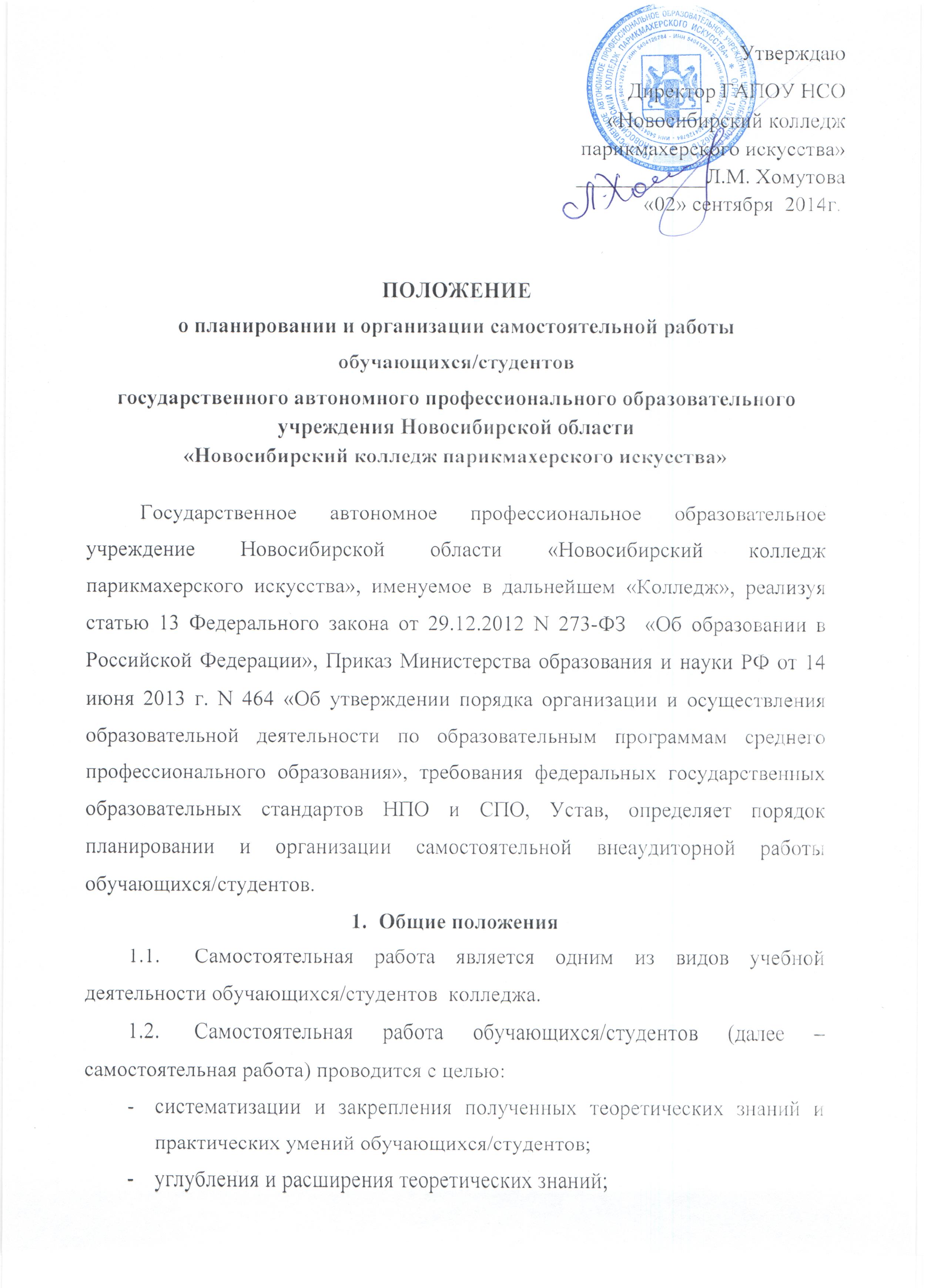 формирования умений использовать нормативную, правовую, справочную документация и специальную литературу, пользоваться сетью интернет;развития познавательных способностей и активности обучающихся/студентов: творческой инициативы, самостоятельности, ответственности и организованности;развития исследовательских умений.В учебном процессе колледжа выделяются два вида самостоятельной работы:аудиторная;внеаудиторная;Аудиторная самостоятельная работа по учебной дисциплине, междисциплинарному курсу выполняется на учебных занятиях под непосредственным руководством преподавателя и по его заданию.Внеаудиторная самостоятельная работа выполняется обучающимся/студентом по заданию преподавателя, но без его непосредственного участия.Объём времени, отведённый на внеаудиторную самостоятельную работу, находит отражение:в учебном плане – в целом по теоретическому обучению, каждому из циклов дисциплин, по каждой учебной дисциплине, профессиональному модулю, междисциплинарному курсу;в рабочих программах учебных дисциплин, профессиональных модулей, междисциплинарных курсов  с ориентировочным распределением по разделам или темам.Планирование внеаудиторной самостоятельной работыПланирование объёма времени, отведённого на внеаудиторную самостоятельную работу по учебной дисциплине, профессиональному модулю, междисциплинарному курсу осуществляется преподавателем. Преподавателем эмпирически определяются затраты времени на самостоятельное выполнение конкретного содержания учебного задания: на основании наблюдений за выполнением обучающимися/студентами аудиторной самостоятельной работы, опроса обучающихся/студентов о затратах времени на то или иное задание, хронометража собственных затрат на решение той или иной задачи с внесением поправочного коэффициента из расчёта уровня знаний и умений обучающихся/студентов. По совокупности заданий определяется объём времени на внеаудиторную самостоятельную работу по учебной дисциплине, как правило он находится в пределах 50% от объёма времени, отведённого на обязательную учебную нагрузку по данной учебной дисциплине. Самостоятельная внеаудиторная работа по физической культуре составляет 100% от объема времени обязательной учебной нагрузки.Методические комиссии на своих заседаниях рассматривают предложения преподавателей по объёму внеаудиторной самостоятельной работы по каждой учебной дисциплине, входящей в цикл, профессиональному модулю, междисциплинарному курсу; при необходимости вносят коррективы с учётом сложности и объёма изучаемого материала учебной дисциплины, профессионального модуля, междисциплинарного курса и устанавливают время внеаудиторной самостоятельной работы по всем учебным дисциплинам и профессиональным модулям в пределах общего объёма максимальной учебной нагрузки обучающегося/студента, отведённой учебным планом. При разработке рабочей программы по учебной дисциплине, профессиональному модулю, междисциплинарному курсу при планировании содержания внеаудиторной самостоятельной работы преподавателем устанавливается содержание и объём теоретической учебной информации и практические задания по каждой теме, которые выносятся на внеаудиторную самостоятельную работу, определяются формы и методы контроля результатов.Содержание внеаудиторной самостоятельной работы определяется в соответствии с рекомендуемыми видами заданий согласно примерной и рабочей программы учебной дисциплины, профессионального модуля, междисциплинарного курса.Распределение объёма времени на внеаудиторную самостоятельную работу в режиме дня обучающегося/студента не регламентируется расписанием.Видами заданий для внеаудиторной самостоятельной работы могут быть:для овладения знаниями: чтение текста (учебника, первоисточника, дополнительной литературы); составление плана текста; графическое изображение структуры текста; конспектирование текста; выписки из текста; работа со словарями и справочниками; ознакомление с нормативными документами; учебно-исследовательская работа; использование аудио- и видеозаписей, компьютерной техники и Интернета и др.;для закрепления и систематизации знаний: работа с конспектом лекции (обработка текста); повторная работа над учебным материалом (учебника, первоисточника, дополнительной литературы, аудио- и видеозаписей); составление плана и тезисов ответа; составление таблиц для систематизации учебного материала; изучение нормативных материалов; ответы на контрольные вопросы; аналитическая обработка текста (аннотирование, рецензирование, реферирование, контент-анализ и др.); подготовка сообщений к выступлению на семинаре, конференции; подготовка рефератов, докладов; составление библиографии, тематических кроссвордов; тестирование и др.;для формирования умений: решение задач и упражнений по образцу; решение вариативных задач и упражнений; выполнение чертежей, схем; выполнение расчётно-графических работ; решение ситуационных производственных (профессиональных) задач; подготовка к деловым играм; проектирование и моделирование разных видов и компонентов профессиональной деятельности; подготовка курсовых и дипломных работ (проектов); экспериментально-конструкторская работа; опытно-экспериментальная работа; упражнения на тренажёре; упражнения спортивно- оздоровительного характера; рефлексивный анализ профессиональных умений с использованием аудио- и видеотехники и др.Виды заданий для внеаудиторной самостоятельной работы, их содержание и характер могут иметь вариативный и дифференцированный характер, учитывать специфику специальности, изучаемой учебной дисциплины или междисциплинарного курса, индивидуальные особенности обучающегося/студента.Организация и руководство внеаудиторной самостоятельной работы обучающихся/студентовПри предъявлении видов заданий на внеаудиторную самостоятельную работу используется дифференцированный подход к обучающимся/студентам. Перед выполнением обучающимися/студентами внеаудиторной самостоятельной работы преподаватель проводит инструктаж по выполнению задания, который включает цель задания, его содержание, сроки выполнения, ориентировочный объём работы, основные требования к результатам работы, критерии оценки. В процессе инструктажа преподаватель  предупреждает студентов о возможных типичных ошибках, встречающихся при выполнении задания. Инструктаж проводится преподавателем за счёт объёма времени, отведённого на изучение дисциплины.Во время выполнения обучающимися/студентами внеаудиторной самостоятельной работы и при необходимости преподаватель может  проводить консультации за счёт общего бюджета времени, отведённого на консультации.Самостоятельная работа может осуществляться индивидуально или группами обучающихся/студентов в зависимости от цели, объёма, конкретной тематики самостоятельной работы, уровня сложности, уровня умений обучающихся/студентов.Контроль результатов внеаудиторной самостоятельной работы обучающихся/студентов  осуществляется в пределах времени, отведённого на обязательные учебные занятия по дисциплине, междисциплинарному курсу и внеаудиторную самостоятельную работу студентов по дисциплине, междисциплинарному курсу, может проходить в письменной, устной или смешанной форме, с представлением изделия или продукта творческой деятельности студента. В качестве форм и методов контроля внеаудиторной самостоятельной работы обучающихся/студентов могут быть использованы семинарские занятия, коллоквиумы, зачёты, тестирование, самоотчёты, контрольные работы, защита творческих работ и др.Критериями оценки результатов внеаудиторной самостоятельной работы обучающегося/студента являются:уровень усвоения обучающимся/студентом учебного материала;умения обучающегося/студента использовать теоретические знания при выполнении практических задач;сформированность общеучебных умений;обоснованность и чёткость изложения ответа;оформление материала в соответствии с требованиями.Настоящее Положение рассмотрено и принято на заседании педагогического совета ГАПОУ НСО «Новосибирский колледж парикмахерского искусства», протокол №1 от «29» августа 2014г.